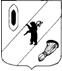 КОНТРОЛЬНО-СЧЕТНАЯ КОМИССИЯ ГАВРИЛОВ-ЯМСКОГО МУНИЦИПАЛЬНОГО РАЙОНА                                    152240, Ярославская область, г. Гаврилов-Ям, ул. Советская, д. 51___________________________________________________________________________________       Заключение Контрольно-счётной комиссии  Гаврилов-Ямского  муниципального района о внешней проверке отчета об исполнении бюджета Гаврилов-Ямского муниципального района за  2016 год.г. Гаврилов-Ям	19.04.2017г.1. Общие положения      Контрольно-счетной комиссией  Гаврилов-Ямского муниципального района (далее – Контрольно-счётная комиссия) проведена внешняя проверка  отчёта об исполнении бюджета Гаврилов-Ямского муниципального района  за  2016 год.Основание для проведения проверки: Ст. 157,  264.4 Бюджетного Кодекса Российской Федерации,  Положение о Контрольно-счетной комиссии Гаврилов-Ямского муниципального района, утвержденное Решением Собрания представителей Гаврилов-Ямского муниципального района от 20.12.2012г. № 35, Положение  «О бюджетном процессе в Гаврилов-Ямском муниципальном районе» (в редакции Решения Собрания представителей Гаврилов-Ямского муниципального района от 28.02.2012 № 48,  от 14.11.2013г. № 41, от 26.02.2015 № 2), /далее - Бюджетный процесс/ пункт 2.2. Плана  работы Контрольно-счетной комиссии  Гаврилов-Ямского муниципального района, Регламент деятельности Контрольно-счетной комиссии Гаврилов-Ямского муниципального района.Цель проверки: анализ  отчета  об исполнении бюджета  Гаврилов-Ямского муниципального района за 2016 год.     Целью подготовки заключения является определение полноты поступления доходов и иных платежей в районный бюджет, привлечения и погашения источников финансирования дефицита бюджета муниципального района, фактического расходования средств районного бюджета по сравнению с показателями, утвержденными решением о бюджете муниципального района  по объему и структуре, а также установление законности, целевого назначения и эффективности финансирования и использования средств бюджета муниципального района в 2016 году.Проверяемый период:   2016 год.Сроки проведения: с 23.03.2017г. -  19.04. 2017г.       Отчет об исполнении бюджета Гаврилов-Ямского муниципального района  за  2016 года  представлен в Контрольно-счётную комиссию  09.03. 2017 года, что соответствует срокам, установленным  статьёй  50  Положения о бюджетном процессе в Гаврилов-Ямском муниципальном районе.В соответствии с пунктом 3 статьи 51 Положения о бюджетном процессе в Гаврилов-Ямском муниципальном районе, статьей 264.6 БК РФ Решением об исполнении бюджета муниципального района утверждается отчет об исполнении бюджета муниципального района за отчетный финансовый год с указанием общего объема доходов, расходов и дефицита (профицита) бюджета муниципального района. Отдельными приложениями к решению об исполнении бюджета муниципального района за отчетный финансовый год утверждаются показатели:доходов бюджета по кодам классификации доходов бюджетов,расходов бюджета   по ведомственной структуре расходов бюджета муниципального района,расходов бюджета  по разделам, подразделам классификации расходов бюджетов,источников финансирования дефицита бюджета  по кодам классификации источников финансирования дефицитов бюджетов.            Одновременно с отчётом об исполнении  бюджета муниципального района  в Контрольно-счётную комиссию представлена следующая документация:     - подробная пояснительная записка об исполнении бюджета Гаврилов-Ямского муниципального района;      - информация об использовании средств резервного фонда Администрации муниципального района за 2016 год.2. Анализ годовой бюджетной отчетности        По итогам анализа представленной Управлением финансов Администрации Гаврилов-Ямского муниципального района  бюджетной отчётности об исполнении бюджета Гаврилов-Ямского муниципального района за 2016 год можно сделать вывод о ее соответствии по составу, структуре и заполнению (содержанию) требованиям ст. 264.1. БК РФ, Инструкции о порядке составления и представления годовой, квартальной и месячной отчетности об исполнении бюджетов бюджетной системы РФ, утверждённой приказом Минфина РФ от 28.12.2010 № 191 н (в действующей редакции).       Анализ представленной бюджетной отчетности в сравнении с отчетом об исполнении бюджета главного распорядителя средств бюджета, главного администратора доходов и источников финансирования дефицита бюджета  на отчётный год (в последней редакции) и проектом решения об исполнении бюджета района за 2016 год представлен в Приложениях  1и 2  к данному заключению.       Как видно из таблиц, плановые показатели, указанные в отчете об исполнении бюджета главного распорядителя средств бюджета, главного администратора доходов и источников финансирования дефицита бюджета –  Гаврилов-Ямского МР, соответствуют показателям решения Собрания представителей Гаврилов-Ямского муниципального района о бюджете Гаврилов-Ямского муниципального района на 2016 год, с учетом внесенных в него изменений, и рассматриваемого проекта решения.Также следует отметить соответствие показателей исполнения бюджета, представленных в проекте решения, показателям исполнения бюджета, представленным в бюджетной отчетности, а также данным о поступлении и выбытии средств бюджета согласно отчету территориального органа федерального казначейства (ф. 0503151).Внешняя проверка годовой  бюджетной отчётности 7 (семи) главных администраторов бюджетных средств Гаврилов-Ямского муниципального района (далее – ГАБС) за 2016 год проведена в Администрации Гаврилов-Ямского  муниципального района,  Управлении финансов, Управлении социальной защиты населения и труда, Управлении образования, Управлении культуры, молодежной политики и спорта, Управлении жилищно-коммунального хозяйства, капитального строительства и природопользования, Управлении по архитектуре, градостроительству, имущественным и земельным отношениям.При проверке полноты представленной годовой бюджетной отчетности, состав которой определен статьей 2641 Бюджетного кодекса РФ, пунктами 8, 11 Инструкции о порядке составления и представления годовой, квартальной и месячной отчетности об исполнении бюджетов бюджетной системы Российской Федерации, утвержденной приказом Министерства финансов Российской Федерации от 28.12.2010 № 191н (далее по тексту – Инструкция № 191н), установлено, что все ГАБС годовую отчетность представили в полном объеме.       Бюджетная отчетность представлена в срок, установленный приказом Управления финансов Администрации Гаврилов-Ямского муниципального района.Заключения по результатам внешней проверки годовой бюджетной отчетности направлены начальникам Управлений, Главе Гаврилов-Ямского муниципального района.           По результатам проверок сделаны выводы о том, что бюджетная отчетность составлена в соответствии с   Инструкцией  № 191 н и отражает достоверные  данные. Осуществление расходов, не предусмотренных бюджетом или осуществлённых с превышением бюджетных ассигнований, проведённой проверкой не установлено.3. Анализ  итогов исполнения  бюджета      Бюджет Гаврилов-Ямского муниципального района на 2016 год  утвержден Решением Собрания представителей Гаврилов-Ямского муниципального района «О бюджете Гаврилов-Ямского муниципального района на 2016 год и на плановый период 2017-2018 годов» 17 декабря 2015 г. № 48.      Общий объем доходов  бюджета утвержден в объеме 884 110 389,00 руб., общий объем расходов в сумме 884 110 389,00 руб.      В первоначальной редакции доходная и расходная части бюджета были сбалансированы.      Этапы утверждения бюджета Гаврилов-Ямского района на 2016 год представлены в Таблице 1.       В течение года  в решение  Собрания представителей «О бюджете Гаврилов-Ямского муниципального района на 2016 год и на плановый период 2017-2018 годов» внесено 6 (шесть) изменений (см. табл. 1).                                                                                                                 Таблица №   1           Этапы утверждения бюджета Гаврилов-Ямского муниципального района на 2016 год и на плановый период 2017-2018 годов.                    	                                                                                          тыс.руб.    Основные параметры бюджета муниципального района на 2016 год приведены в таблице 2.         Согласно показателям уточненной сводной бюджетной росписи по состоянию на 01.01.2017г. доходы составляют  1121817,960  тыс.руб., расходы – 1137439,355 тыс. руб., дефицит – 15621,395 тыс. руб.                                                                                                                           Таблица № 2                                                                                                                           Тыс. руб.       В результате уточнений бюджета доходы возросли на 237 707,90 тыс. рублей или на 26,9%, расходы увеличились на 253329,355  тыс. рублей или также на 28,6 %.     Увеличение доходов и соответственно, расходов по сравнению с первоначально принятым бюджетом обусловлено выделению муниципальному району дополнительных средств в виде межбюджетных трансфертов   из областного бюджета.       Исполнение по доходам за   2016 год составило –1 061 503,708 тыс.  рублей или  95,0 % годового плана, расходы – 1069 116,289тыс.  руб. или  94,0 % уточненных годовых ассигнований. 	     За   2016 год  бюджет муниципального  района исполнен с дефицитом в размере 7 612,581 тыс. руб.      Согласно статье 65 Бюджетного Кодекса РФ формирование расходной части бюджета муниципального образования осуществляется в соответствии с расходными обязательствами, исполнение которых должно происходить в очередном финансовом году.        В соответствии со статьей 87 БК РФ в Гаврилов-Ямском муниципальном районе ведется реестр расходных обязательств, являющийся основой для формирования расходной части бюджета муниципального района.         Согласно предоставленному Реестру расходных обязательств Гаврилов-Ямского муниципального района на 2016 год объем средств на исполнение расходных обязательств составило фактически  - 1069 116,289 тыс. рублей, что соответствует общему объему расходов муниципального района на 2016 год, предусмотренному рассматриваемым проектом Решения об исполнении бюджета муниципального района.4. Анализ исполнения бюджета по доходам            Исполнение доходной части бюджета за 2016 год составило 1 061 503,7 тыс. рублей или 95,0 % от плановых назначений.       Основными источниками поступлений в бюджет  стали  безвозмездные поступления  -  90,4 % от всех доходов бюджета или  959632,0 тыс. рублей, что составляет  94,0% от плановых назначений.        Доля собственных доходов  без учета безвозмездных поступлений составила  - 9,6 % от всех доходов бюджета или  101872,0 тыс. рублей, что составляет  105,0 % от плановых назначений.       Доля налоговых доходов от общей суммы доходов бюджета составила 7,8  % или 82518,0 тыс. руб., неналоговых доходов – 1,8% или 19354,0 тыс. руб.           Сравнивая структуру поступления доходов  бюджета муниципального района   в 2016 году с аналогичным периодом 2015 года можно отметить следующее:      В целом поступление доходов  возросло на 26871,0 тыс. рублей или на 2,6 %.Увеличение доходов произошло в основном за счет безвозмездных поступлений. Их рост к аналогичному периоду прошлого года составил  4,6 % или на 42 513,0 тыс. рублей.Налоговые доходы возросли на 5,5% или на 4352,0 тыс. рублей. Неналоговые доходы снизились на  50,8% или на 19975,0 тыс. рублей.   3.1. Налоговые доходы      Налоговые доходы за 2016 год  составили наибольший удельный вес собственных доходов бюджета муниципального района  без учета безвозмездных поступлений  - 81,0 %.       Процент исполнения от плановых назначений составил 103,0%  или    82518,0 тыс. руб.        Основными  видами  налоговых доходов  являются Налог на доходы физических лиц,  Единый  налог на вмененный доход, акцизы по подакцизным товарам.        Поступления НДФЛ за 2016 год составили 102,6 % от плановых назначений или 64591,0 тыс. рублей.          По сравнению с аналогичным периодом 2015 года произошел рост  поступлений НДФЛ в бюджет района на 4,5 % или на 2803,0 тыс. рублей.         Бюджетные назначения по акцизам исполнены на 104,3%.  По сравнению с 2015 годом сумма акцизов возросла на 38,1 % или на 1951,0тыс. руб.        Поступление Единого налога на вмененный доход составило 394,0 тыс. рублей,  или 105,5% от плановых назначений. По сравнению с прошлым  годом произошло снижение поступления на 7,0% или 567,0 тыс. рублей.            Процент исполнения  за 2016 год  Единого сельскохозяйственного налога – 101,8%. По сравнению с аналогичным периодом прошлого года поступление налога снизилось на 40,3%. Удельный вес налога в общей сумме доходов незначителен – 0,02%.                Поступление Государственной пошлины составило  2590,0 тыс.руб., или 101,0% от плановых назначений. Исполнение на уровне аналогичного периода прошлого года.        3.2. Неналоговые доходы.       Неналоговые доходы за 2016 год составили  19354 ,0 тыс. рублей – 111,5 % от плановых назначений.       Доходы от сдачи в аренду имущества, находящего в государственной и  муниципальной собственности  исполнены на  111,7% к плановым назначениям и составили  7300,0 тыс. руб., в том числе:    - поступление Доходов, получаемых в виде арендной платы за земельные участки – 5668,0 тыс. руб. или 107,7%. Наблюдается рост на 10,0% с аналогичным периодом прошлого года.       Поступление  Платы за негативное воздействие на окружающую среду                  - 111,9% к годовым плановым назначениям и составляют  1116,0 тыс. рублей.          Доходы от реализации имущества  исполнены на  123,0% от  годового плана. Поступление составило – 1600,0 тыс. руб.         Поступление доходов от продажи земельных участков - 1518,00 тыс. рублей или  114,8 % годовых бюджетных назначений.        Сравнивая структуру неналоговых доходов бюджета района  за 2016 год с аналогичным периодом прошлого  года можно отметить следующее:          По сравнению с 2015 годом произошло  снижение неналоговых доходов  на 19 975,0 тыс. рублей или на 50,8%, в основном за счет:- доходов от реализации имущества  в 10 раз  или на 13613,00 тыс. руб.        Согласно пояснительной записке к проекту решения Собрания представителей «Об исполнении бюджета Гаврилов-Ямского муниципального района за 2016 год»  в сравнении с 2015 годом снижение платежей на 73,35% или на 4178,0 тыс. руб. по  доходам от продажи земельных участков  связан с уменьшением объектов продажи.Согласно пояснительной записки снижение произошло за счет за счет выбытия объектов налогообложения.           Произошел рост:- доходов, получаемых в виде арендной платы за земельные участки – на 4,0% или на 243,0 тыс. руб.;- Платы за негативное воздействие на окружающую среду  -  возросли на 123,0 тыс. руб. или на 12,4%.   3.3. Безвозмездные поступления     Общий объем безвозмездных поступлений в бюджет муниципального района  за 2016 год составил  959 632,0 тыс. рублей или 93,7% от плана, в том числе:- дотации в сумме 249841,0 тыс.руб. – 96,0 % от плана;- субсидии в сумме 153432,0 тыс. руб. – 80,0% от плана;- субвенции в сумме 546853,0 тыс. руб. – 98,0% от плана;- иные межбюджетные трансферты в сумме 9559,0 тыс. руб. – 55,0 % от плана.      В составе безвозмездных поступлений за  2016 год наибольший объем, как и в аналогичном периоде 2015 года  занимали субвенции  - 57,0%; по сравнению с  2015 годом их поступление возросло  на 35706,0 тыс.руб. или на 7,0%.      Дотации составили  26,0% в общем объеме безвозмездных поступлений, снижение поступления по сравнению с 2015 годом – на 40 388,0 тыс. руб. или на 14,0%.     В 2016 году возросло  поступление субсидий к уровню 2015 года – на 53,0%, их доля в общем объеме безвозмездных поступлений составила – 16,0%.      Поступление  иных межбюджетных трансфертов  снизилось  на 5907,0 тыс. руб., или на 38,0% к уровню 2015 года. Сравнение видов безвозмездных поступлений в 2015 – 2016 годах представлено на диаграмме.        Безвозмездные поступления  2016 года можно характеризовать получением дотаций на выравнивание бюджетной обеспеченности в сумме 225 432,7 тыс. руб., (96,0% от плана), дотаций на поддержку мер по обеспечению сбалансированности бюджетов – 23 408,00 тыс. руб.(96,0% от плана), а также, основные суммы субсидий:- субсидии на строительство, модернизацию, ремонт и содержание автомобильных дорог общего пользования, в том числе дорог в поселениях в сумме  - 13 436,0  тыс. руб., (80,0% от плана),- прочие субсидии – 9 417,0 тыс. руб. (31,0% от плана), - субсидии бюджетам муниципальных районов на обеспечение мероприятий по переселению граждан из аварийного жилищного фонда- за счет средств, поступивших от государственной корпорации – 64 891,3 тыс. руб. (91,0% от плана),- за счет средств, бюджетов – 37 612,9тыс. руб. (100,0% от плана). Основные суммы субвенций:- субвенция на организацию образовательного процесса – 194 266,0 тыс. руб.(98,0%  от плана),- субвенция на организацию образовательного процесса в дошкольных образовательных организациях – 96 962,0 тыс. руб. (98,0% от плана),- субвенция на содержание муниципальных казенных учреждений социального обслуживания населения – 49 594,0 тыс.руб. (98,0% от плана),- субвенция на предоставление гражданам субсидий на оплату жилого помещения и коммунальных услуг – 24 749 ,0тыс. руб.(100,0 % от плана),- субвенция на содержание муниципальных образовательных организаций для детей- сирот и детей, оставшихся без попечения родителей – 22 513,0 тыс. руб. ( 100,0% от плана),- субвенция на денежные выплаты – 9 413,0 тыс. руб. (100,0 % от плана).    Более подробная информация об  исполнении доходов бюджета   муниципального района  за  2016 год и динамика их поступления представлены в  Приложении  № 3 к заключению.3.4. Анализ  недоимки по налогам в бюджет Гаврилов-Ямского муниципального района Согласно пояснительной записке к проекту бюджета общая сумма недоимки по налогам в бюджет Гаврилов-Ямского муниципального района по состоянию на 01.01.2017 года составила 5060,8  тыс. руб., что на 192,7 тыс. руб. (на 4,0%) больше по сравнению с 01.01.2016г.(4868,1 тыс. руб.)По налоговым доходам недоимка возросла  по сравнению с 01.01.2016 г. на 580,5 тыс. руб. или на 36,0 %. Увеличение  недоимки  произошло по НДФЛ на 852,0 тыс. руб. или на 87,0%. По неналоговым доходам снижение недоимки на 387,8 тыс.руб. или на 12,0%.По аренде имущества снижение  недоимки на 324,0 тыс. руб. или на 77,0%.         На основании заключенного Соглашения от 25.12.2012г. «Об информационном обмене» Межрайонная ИФНС России № 2 по Ярославской области представляет сведения о недоимщиках свыше 50,0 тыс. рублей.Для работы с предприятиями - должниками, укреплению налоговой дисциплины, легализации налоговой базы и реструктуризации задолженности в бюджет муниципального района постановлением Главы Администрации муниципального района от 18.01.2007 № 29 создана постоянно действующая комиссия.         В 2016 году  проведено  4 (четыре) заседания комиссии, рассмотрена деятельность 161 предприятий и физических лиц.          В заседаниях комиссии принимали участие представители налоговой инспекции, пенсионного фонда, службы судебных приставов, руководители предприятий и индивидуальные предприниматели.            Перечень наиболее крупных недоимщиков и динамика задолженности по состоянию на 01.01.2016г. и на 01.01.2017 г. представлены в Таблице № 3.	          Таблица № 3		       тыс. руб.           Анализ  недоимки по налогам в бюджет Гаврилов-Ямского муниципального района по состоянию на 01.01.2017г. представлен в Пояснительной записке к проекту решения Собрания Представителей Гаврилов-Ямского МР «Об исполнении бюджета Гаврилов-Ямского МР за  2016г.»                                               Анализ исполнения доходной части бюджета показал, что Гаврилов-Ямский муниципальный район не располагает реальными возможностями за счет собственных средств формировать бюджет, обеспечивая выполнение вопросов местного значения.4. Исполнение расходной части бюджета      Согласно представленному проекту решения расходная часть бюджета  муниципального района  в 2016 году установлена в сумме 1 137 439,0 тыс. рублей. Расходы бюджета муниципального района за 2016 год  исполнены в сумме 1 069 116,0 тыс.рублей  или 94,0% к утвержденным годовым ассигнованиям.      При этом бюджет  исполнен с дефицитом в размере 7 612,0 тыс. рублей.      В сравнении с 2015 годом расходы бюджета муниципального района  увеличились на 54 850,0 тыс. рублей или на 5,4 %.     В соответствии с Федеральным законом от 07.05.2013 № 104-ФЗ «О внесении изменений в Бюджетный кодекс Российской Федерации и отдельные законодательные акты Российской Федерации в связи с совершенствованием бюджетного процесса» расходная часть бюджета района на 2016 – 2018 годы сформирована в рамках муниципальных программ Гаврилов-Ямского муниципального района (далее – программы).         В первоначальной редакции бюджета на 2016 год на реализацию муниципальных программ Гаврилов-Ямского муниципального района запланировано –  833 270,9 тыс.рублей, непрограммные расходы   - 46 416,7 тыс. рублей, транзитные средства для поселений – 4 422,3 тыс.рублей.           Согласно приложению к проекту бюджета об исполнении бюджета Гаврилов-Ямского муниципального района  за 2016 год  «Расходы бюджета муниципального района по целевым статьям (муниципальным программам и непрограммным направлениям деятельности) и группам видов расходов классификации расходов бюджетов Российской Федерации на 2016 год» на программную часть  бюджета Гаврилов-Ямского муниципального района  направлено 903 210,0   тыс.  руб., что составляет 84,4  % от всех расходов бюджета муниципального района, и состоит из 16 муниципальных программ Гаврилов-Ямского муниципального района.         Постановлением  Администрации муниципального района от 26.09.2013г. № 1397 (в ред. постановления Администрации от 24.10.2013 № 1598, от 06.12.2013 № 1788, от 13.03.2014 № 375, от 29.09.2014 № 1339, от  21.09.2015 № 1052, от 20.11.2015 № 1296) утвержден Перечень муниципальных программ, который является основным нормативно-правовым актом  для формирования программного бюджета на 2016-2018 годы.            При сравнительном анализе Перечня утвержденных муниципальных программ и программ, включенных в Приложение  2 к проекту бюджета расхождений не установлено.            Контрольно-счетная комиссия отмечает, что в Гаврилов-Ямском муниципальном районе функционирует 16 муниципальных программ, запланировано на их реализацию в 2016 году – 952 260,0 тыс. рублей; исполнено главными распорядителями бюджетных средств и подведомственными бюджетополучателями –  903 210,4 тыс. рублей или  94,8% к годовым бюджетным назначениям, утвержденным Решением о бюджете.  В структуре фактического финансирования муниципальных программ наибольшие объемы финансового обеспечения приходятся на муниципальные программы «Развитие образования и молодежной политики в Гаврилов-Ямском районе» - 51,8 %, «Социальная поддержка населения Гаврилов-Ямского муниципального района» – 17,6 %. Финансирование программ произведено в диапазоне от 40,0 % до 100,0 %. За 2016 год муниципальные программы исполнены на уровне 100,0%  - 9 муниципальных программ (56% от общего числа муниципальных программ),на уровне более 95 % - 4 муниципальные программы (25,0 % от общего числа муниципальных программ);на уровне 85 % - 95 % - 1 муниципальная программа (6%); на уровне 75% - 85%- 1 муниципальная программа (6%);ниже уровня 65 % - 1 муниципальная программа (6 %). Ниже общего уровня исполнения расходной части бюджета исполнено 7 муниципальных программ.         Отмечается низкое исполнение по муниципальной  программе: -  Муниципальная  программа «Обеспечение качественными коммунальными услугами населения Гаврилов-Ямского муниципального района» - 59,0% от уточненного плана за год, неисполненные назначения составили – 21 642,8 тыс. руб.Информация о причинах низкого исполнения бюджетных назначений по муниципальным программам Гаврилов-Ямского муниципального района за год приведена в Пояснительной записке к проекту решения об исполнении бюджета.В соответствии с пунктом 6.6. постановления Администрации Гаврилов-Ямского муниципального района  от 26.05.2014 № 751 «Об утверждении Порядка разработки, реализации и оценки эффективности муниципальных программ Гаврилов-Ямского муниципального района» (с изменениями) по каждой муниципальной программе ежегодно проводится оценка результативности и эффективности ее реализации. По данным отчета о реализации муниципальных программ Гаврилов-Ямского муниципального района в 2016 году: По показателю результативности признаны: - 14 программ  высокорезультативными (результативность составила более 95%);- 1 программа  среднерезультативная (результативность  составила менее 94%).По показателю эффективности программ признаны:10 программ высокоэффективные (эффективность составила более  или равна 100%):- МП «Обеспечение качественными коммунальными услугами населения Гаврилов-Ямского муниципального района»;- МП «Развитие образования и молодежной политики в Гаврилов-Ямском муниципальном районе»;-  МП «Энергоэффективность в Гаврилов-Ямском муниципальном районе»;- МП «Экономическое развитие и инновационная экономика Гаврилов-Ямского муниципального района»;- МП «Развитие дорожного хозяйства и транспорта в Гаврилов-Ямском муниципальном районе»;- МП «Развитие культуры и туризма в Гаврилов-Ямском муниципальном районе»;- МП «Социальная поддержка населения Гаврилов-Ямского муниципального района»;-  МП «Эффективная власть в Гаврилов-Ямском муниципальном районе»;- МП «Информационное общество в Гаврилов-Ямском муниципальном районе»;- МП «Доступная среда в Гаврилов-Ямском муниципальном районе».1  программа  МП  «Создание условий для эффективного управления муниципальными финансами»  - эффективная (98,9%, оценка произведена по методике программы).5 программ -    среднеэффективные (эффективность составила от 90% до 100%).По результатам данной оценки Администрацией муниципального района может быть принято решение о необходимости прекращения или об изменении, начиная с очередного финансового года, ранее утвержденных муниципальных программ.       Исполнение расходов Гаврилов-Ямского муниципального района  по муниципальным программам за 2016 год представлено в Таблице № 4.	      Таблица № 4       Распределение расходов бюджета по направлениям за  2015 и 2016 годы отражено в Таблице № 5.	                                   Таблица № 5        Результаты анализа свидетельствуют, что средства бюджета  2016 года расходовались в основном по  двум направлениям: образование и социальная политика.       Бюджет муниципального района в отчетный период сохранил социальную направленность.          Наибольший удельный вес в расходах бюджета 2016 года составили расходы на социальную сферу: по разделу 07 00 «Образование»  – 51,7%  или  553 170,0 тыс.руб., и по разделу 1000 « Социальная политика» - 19,9 % -  212 463,0 тыс. рублей.       Исполнение  по разделу  0500 «Жилищно-коммунальное хозяйство» составило   145 607,0 тыс. рублей, что соответствует 13,6%  в структуре общих расходов.      Также на территории муниципального района  выполнялись мероприятия по разделу «Национальная экономика»  -  3,6 % от общих расходов или  37 936,0 тыс. рублей,  а именно: -  дорожное хозяйство – 24 394,0 тыс. руб.  По  разделу «Общегосударственные вопросы» - 4,15 % или 44 360,0 тыс.руб.     Исполнение плановых назначений достигнуто по направлениям:- национальная оборона – 100,0%,- национальная безопасность и правоохранительная деятельность -100,0%,- охрана окружающей среды – 100,0%- физическая культура и спорт – 100,00%,- средства массовой информации – 100,00%.        Наиболее низкое исполнение бюджетных назначений в 2016 году  сложилось по следующим направлениям:- национальная экономика – 78,6 %, - жилищно-коммунальное хозяйство – 83,8%.     По сравнению с 2015 годом установлено:  увеличение расходов муниципального района по разделам: - «Жилищно-коммунальное хозяйство»- в 2 раза,- «Общегосударственные вопросы» - на 5,5%,- «Национальная оборона» - на 3,07%,- «Национальная экономика» - на 27,6%,- «Культура и кинематография» - на 12,1%,- «Социальная политика» - на 4,2%,- «Физическая культура и спорт» - в 3 раза.снижение расходов установлено по разделам:национальная безопасность и правоохранительная деятельность» - на 12,1%, - «Охрана окружающей среды» - на 92,0%,-  «Образование» – на 4,8%,- «Средства массовой информации» - на 9,2%,- Межбюджетные трансферты бюджетам субъектов РФ и муниципальных образований общего характера –на 27,2%.         Подробное описание расходов средств бюджета  отражено в Приложении № 4 к данному заключению и в пояснительной записке к проекту решения.     Постановлением правительства Ярославской области от 24.09.2008г. № 512-п (в ред. действующей в отчетном году) норматив расходов на содержание органов местного самоуправления Гаврилов-Ямского муниципального района  на 2016 год был установлен  43 527,0 тыс. рублей.      Фактические расходы на содержание органов местного самоуправления  не превысили установленный норматив.4. Анализ сведений,  представленных одновременно с отчётом об исполнении  бюджета района  за  2016 год4.1. Информация о расходовании резервного фонда Администрации  района Решением Собрания представителей от 17.12.2015 № 48 (с изменениями от 22.12.2016 № 23)  в бюджете района на 2016 год резервный фонд Администрации  Гаврилов-Ямского муниципального района утверждён в сумме  439,0 тыс. руб., израсходовано средств резервного фонда   416,0 тыс. руб. Согласно представленному Отчёту об использовании средств резервного фонда Администрации Гаврилов-Ямского муниципального района расходы, произведенные  из резервного фонда составляют   0,04% от общего объема исполненных расходов бюджета, что не превышает  предельного размера, установленного ст.81 Бюджетного кодекса РФ (не более 3% общего объёма расходов бюджета района).Порядок расходования средств резервного фонда администрации Гаврилов-Ямского муниципального района утвержден  постановлением Администрации Гаврилов-Ямского муниципального района от 08.06.2015г. № 737 (с учетом изменений от 26.10.2016 № 1152).В соответствии Положением о порядке расходования резервного фонда Гаврилов-Ямского муниципального района, фонд создан для финансирования мероприятий, которые не имеют регулярного характера и их финансирование не предусмотрено в бюджете муниципального района  на соответствующий финансовый год.Расходование средств резервного фонда, в соответствии с утвержденным порядком  производилось  в 2016 году на основании постановлений Администрации района.  Проекты постановлений Администрации муниципального района о выделении средств из резервного фонда с указанием их размера и направления расходов готовит по поручению Главы Администрации муниципального района соответствующее структурное подразделение Администрации муниципального района.Средства фонда расходовались в основном поощрение, приобретение  подарков к юбилейным датам, на оказание материальной помощи малообеспеченной категории населения на лечение, проведение различных праздничных, социально-культурных и спортивных мероприятий.4.2 Отчет по источникам внутреннего финансирования дефицита бюджета района, о состоянии муниципального долга района на 01.01.2017 года	В первоначальной редакции бюджета (от 17.12.2015 № 48),  доходная и расходная части бюджета были сбалансированы. В последней редакции решения о бюджете от 22.12.2016 № 23, бюджет утвержден с дефицитом в размере 15 621,4 тыс. руб., что соответствует требованиям п.3 ст.92.1 БК РФ.     Согласно проекту Решения об исполнении бюджета за 2016 год,  бюджет исполнен с дефицитом в размере 7 612,6 тыс.руб., что соответствует требованиям п.3 ст.92.1 БК РФ.В качестве источников внутреннего  финансирования дефицита бюджета за  2016 г. привлечены:Средства от возврата бюджетных кредитов, предоставленных юридическим лицам из бюджета муниципального района –  51, 9 тыс. рублей, что составило 100,0% от планируемых значений. Свободный остаток средств бюджета на счете Федерального казначейства 40201 (40204) по состоянию на 31.12.2016 г. Предельный объем муниципального долга на 2016год установлен в размере  4 000,00 тыс. руб. Предельный объем муниципального долга на 2016 год составляет 4,0 % от утвержденного общего годового объема доходов бюджета района без учета утвержденного объема безвозмездных поступлений, что не противоречит статье 107 Бюджетного Кодекса РФ.Данные показатели не противоречат требованиям и ограничениям Бюджетного кодекса РФ, Положения о бюджетном процессе  в Гаврилов-Ямском МР.Кредитные ресурсы в 2016 году не привлекались, муниципальные гарантии не предоставлялись.                Выводы:Экспертиза Отчета об исполнении бюджета Гаврилов-Ямского муниципального района за  2016 года показала, что бюджет исполнялся в соответствии с требованиями и нормами действующего бюджетного законодательства Российской Федерации.В 2016 году в бюджет района поступило 82 518,0 тыс. рублей налоговых доходов. Бюджетный план по поступлению   налоговых доходов выполнен на 103,1%. В бюджет района дополнительно поступило 2477,0 тыс.руб. Задолженность по налоговым платежам в бюджеты всех уровней с территории Гаврилов-Ямского МР на 1 января 2017 года составила  2187,1 тыс. рублей.В 2016 году бюджетный план по поступлению неналоговых доходов  выполнен на 111,1%, в бюджет района дополнительно поступило 1941,0 тыс. рублей. Задолженность по арендной  плате за землю  на 01.01.2017 года составила 2776,9 тыс. рублей, - задолженность по арендной плате за пользование имуществом на 01.01.2017 года составила 96,8 тыс. рублей. Доходы бюджета  по безвозмездным поступлениям от вышестоящих бюджетов бюджетной системы РФ в 2016 году составили 959 632,0 тыс. рублей. В 2016 году бюджет района  не дополучил, согласно уведомлений, средств из других бюджетов, в размере 64 732,0 тыс. рублей, в том числе:          - 9 399,0 тыс. рублей – дотаций,- 38 560,0тыс. руб. субсидий,   - 8898,0 тыс. рублей – субвенции;          - 7822,0 тыс. рублей - иные межбюджетные трансферты. Общее исполнение бюджета по доходам составило 1 061 503,7 тыс. рублей или 95,0% запланированных на год, бюджет района не дополучил 60 314,0 тыс. рублей. Расходная часть бюджета района исполнена на 94,0 % или 1 069 116,0 тыс. руб. от бюджетных ассигнований, утвержденных решением о бюджете.Анализ исполнения расходов показал, что в 2016 году средства бюджета района  в сумме 791 498,0 тыс. руб. или 74,0 % всех расходов направлены на финансирование образования, культуры, социальной политики, физкультуры и спорта, чем обеспечена приоритетность расходов на улучшение условий жизни человека, решение социальных проблем, что было предусмотрено Основными направлениями бюджетной и налоговой политики на 2016 год.Исполнение по итогам года по муниципальным программам  составило 903 210 тыс.  руб. или  94,8 % от бюджетных назначений( в 2015 году 96,6%).Согласно ежегодной оценки результативности и эффективности реализации муниципальных программ из 16 муниципальных программ, действующих в 2016 году, признаны: - 10 программ  высокоэффективными (эффективность составила более 100% и более 100,0%);- 1 программа  эффективная (эффективность составила 98,6%),- 5 программ среднеэффективными (эффективность составила от 90,0% до 100,0%).Бюджет Гаврилов-Ямского муниципального района за  2016 год  исполнен с  дефицитом в размере  7 612,8 тыс. рублей. Размер дефицита  соответствует требованиям п.3 ст.92.1 БК РФ.Анализ исполнения доходной части бюджета показал, что Гаврилов-Ямский муниципальный район не располагает реальными возможностями за счет собственных средств формировать бюджет, обеспечивая выполнение вопросов местного значения.Расходы, произведенные  из резервного фонда Администрации муниципального района,  составляют   0,04% от общего объема исполненных расходов бюджета, что не превышает  предельного размера, установленного ст.81 Бюджетного кодекса РФ. Внешняя проверка бюджетной отчётности 7 (семи) главных администраторов бюджетных средств Гаврилов-Ямского муниципального района  за 2016 год установила, что бюджетная отчетность является достоверной и соответствует требованиям статьи 264.1 БК РФ и Инструкции № 191н.Рекомендации:1.  Контрольно-счетная комиссия Гаврилов-Ямского муниципального района рекомендует Отчет об исполнении бюджета Гаврилов-Ямского муниципального района за  2016 год  к принятию. Председатель Контрольно-счетной комиссииГаврилов-Ямского муниципального района	Е.Р. Бурдова№  ре- шенияДата решения Собрания представителейРешениеОсновные показатели бюджета Гаврилов-Ямского муниципального района Основные показатели бюджета Гаврилов-Ямского муниципального района Основные показатели бюджета Гаврилов-Ямского муниципального района №  ре- шенияДата решения Собрания представителейРешениеДоходы тыс.руб.Расходы тыс.руб.Дефицит (-) Профицит (+)125.02.2016«О бюджете Гаврилов-Ямского муниципального района на 2016 год и на плановый период 2017-2018 годов» 982 162, 890997 784 ,285- 15 621,3951628.04.2016«О бюджете Гаврилов-Ямского муниципального района на 2016 год и на плановый период 2017-2018 годов»1002621,1781018 242,573-15 621,3952123.06.2016«О бюджете Гаврилов-Ямского муниципального района на 2016 год и на плановый период 2017-2018 годов»1015853,2231031474,618-15 621,3953025.08.2016«О бюджете Гаврилов-Ямского муниципального района на 2016 год и на плановый период 2017-2018 годов»1039688,1551055309,550-15621,395717.11.2016«О бюджете Гаврилов-Ямского муниципального района на 2016 год и на плановый период 2017-2018 годов»1070904,3371086525,732-15621,3952322.12.2016«О бюджете Гаврилов-Ямского муниципального района на 2016 год и на плановый период 2017-2018 годов»1121817,961137439,355-15621,395ПоказателиРешение о бюджетеНа 2016Первая редакцияРешение о бюджетеНа 2016 годПоследняя редакция ОтклонениеПроект Решения Об исполненииЗа 2016год% исполнения% исполненияДоходы884110,01121817,960+237707,91061503,70895,0Расходы884110,01137439,355+253329,3551069 116,28994,0Дефицит,Профицит 0-15621,395-7612,581Наименование доходовНедоимщикНедоимка по состояниюНа 01.01.2016Недоимка по состояниюНа 01.01.2017РазницаНДФЛОАО «Гаврилов-Ямский льнокомбинат1197,01197,0-ООО «Ярстройдеталь»310,5+310,5Макин В.В.23,788,8+65,1Коновалова Н.В.119,0392,9+273,9Григорьев С.А.1233,01233,0-Шопшинское МУП ЖКХ209,8--209,8Юданова А.А.21,571,9+50,4ЕНВДОчагов  О.А.44,6115,9+71,3Пуковский В.А.49,0--49,0Филиппова Н.Н.69,0--69,0Шишлова Т.Н.135,0-- 135,0Иванова Ю.С.47,1+47,1Дудихина А.А.44,3--44,3Сергеичев О.Е.47,0--47,0Арендная платаза землюМУП «Центр туризма и отдыха «Ямская слобода81,4149,7+68,3МП « Общепит»87,289,2+2,0ОАО «Ресурс»91,9-- 91,9ООО «Содружество»96,2-- 96,2Ржаницин А.В.47,9+47,9Арендная плата за имуществоООО «Геопроект»307,0-- 307,0ОАО «Почта России»86,794,2+7,5№ п/пНаименование показателяКод целевой статьиСумма, предусмотренная решением о бюджете, в тыс. руб.№ 48 от 17.12.2015Исполнено за отчетный период, в тыс.руб.Отклонениятыс. руб.Отклонениятыс. руб.%-исполнения%-исполненияВсего расходов,1137439,51069116,2-68 323,3-68 323,394,094,0в том числе:расходы по муниципальным программам952 260,0903 210,4-49 049,6-49 049,694,894,8непрограммные расходы50.0.00.0000048 755,847 839,0-916,8-916,898,198,1транзитные средства поселений136 423,4118 066,7-18 356,7-18 356,786,586,51Муниципальная программа "Развитие образования и молодежной политики в Гаврилов-Ямском районе02.0.00.00000565 121,8554 126,5-10 995,3-10 995,398,098,0в том числе Подпрограмма "Развитие образования Гаврилов-Ямского муниципального района" на 2013-2015гг02.1.00.00000558 352,1547 429,6-10 922,5-10 922,598,098,0МЦП"Молодежь" на 2015-2017 годы02.2.00.000006533,66 460,8-72,8-72,899,099,0Муниципальная целевая программа "Патриотическое воспитание граждан РФ, проживающих на территории Гаврилов-Ямского МР"02.4.00.00000236,0 236,0100,0100,02Муниципальная программа "Социальная поддержка населения Гаврилов-Ямского муниципального района"03.0.00.00000189 743,8187 805,4-1938,4-1938,499,099,0В том числе:Ведомственная целевая программа «Развитие системы мер социальной поддержки населения Гаврилов-Ямского муниципального района на 2012-2014 годы03.1.00.00000188 286,4186 348,0-1938,4-1938,499,099,0Муниципальная целевая программа «Профилактика безнадзорности, правонарушений и защита прав несовершеннолетних в Гаврилов-Ямском муниципальном районе на 2014-2015 годы03.2.00.00000120,0120,0100,0100,0Пенсия за выслугу лет гражданам, замещающим должности муниципальной службы в Гаврилов-Ямском муниципальном районе03.3.00.000001 337,41 337,4100,0100,03Муниципальная программа «Доступная среда в Гаврилов-Ямском районе»04.0.00.000001039,51039,5100,0100,0Муниципальная целевая программа « Доступная среда» на 2016-2020 годы04.1.00.000001039,51039,5100,0100,04Муниципальная программа "Обеспечение общественной порядка и противодействие преступности на территории Гаврилов-Ямского муниципального района»08.0.00.00000224,0224,0100,0100,0В том числе:Муниципальная целевая программа «Комплексные меры противодействия злоупотреблению наркотикам и их незаконному обороту в Гаврилов-Ямском муниципальном районе на 2014-2015 годы»08.1.00.00000134,0134,0100,0100,0Муниципальная целевая программа «Повышение безопасности дорожного движения в Гаврилов-Ямском муниципальном районе» на 2012-2014 годы08.2.00.0000080,080,0100,0100,0Муниципальная целевая программа «Профилактика правонарушений в Гаврилов-Ямском муниципальном районе»08.3.00.0000010,010,0100,0100,05Муниципальная  программа «Защита населения и территории Гаврилов-Ямского муниципального района от чрезвычайных ситуаций"10.0.00.00006 618,36 606,3-12,0-12,0100,0100,0В том числе:Муниципальная целевая программа «Обеспечение функционирования органа повседневного управления Гаврилов-Ямского муниципального района»10.1.00.000005 918,45 906,4-12,0-12,0-12,099,8Мероприятия по повышению оперативного регулирования на угрозу или возникновения чрезвычайных ситуаций10.2.00.00000699,9699,9100,06Муниципальная программа «Развитие культуры и туризма в Гаврилов-Ямском муниципальном районе»11.0.00.000030 437,328 090,8-2346,5-2346,5-2346,592,0Ведомственная целевая программа «Развитие сферы культуры Гаврилов-Ямского муниципального района» на 2012-2014 годы11.1.00.0000029 080,627 106,4-1974,2-1974,2-1974,293,0Муниципальная целевая программа «Поддерка въездного и внутреннего туризма в Гаврилов-Ямском муниципальном районе» на 2012-2014 годы11.2.00.000001 276,7904,5-372,2-372,2-372,271,0Муниципальная целевая программа «»Возрождение традиционной народной культуры» на 2012-2014 годы11.3.00.0000080,080,0100,07Муниципальная  программа «Охрана окружающей среды Гаврилов-Ямского муниципального района12.0.00.000007,77,7100,0В том числе:Муниципальная целевая программа «Обращение с твердыми бытовыми отходами на территории Гаврилов-Ямского муниципального района» на 2012-2014 годы12.1.00.000007,77,7100,08Муниципальная  программа «Развитие физической культуры и спорта в Гаврилов-Ямском муниципальном районе»13.0.00.000002564,82564,8100,0В том числе:Муниципальная  целевая программа «Развитие физической культуры и спорта в Гаврилов-Ямском муниципальном районе» на 2014-2015 годы13.1.00.000002564,82564,8100,09Муниципальная  программа «Обеспечение качественными коммунальными услугами населения Гаврилов-Ямского муниципального района»14.0.00.0000053 383,431 740,6-21 642,8-21 642,8-21 642,859,0МЦП «Комплексная программа модернизации и реформирования жилищно-коммунального хозяйства Гаврилов-Ямского района»14.1.00.0000025 228,119 261,5-5966,6-5966,6-5966,676,0МЦП «Развитие водоснабжения, водоотведения и очистки сточных вод Гаврилов-Ямского муниципального района» на 2012-2015 годы.14.2.00.000002 870,22 744,0-126,2-126,2-126,296,0МЦП «Обеспечение надежного теплоснабжения жилищного фонда и учреждений бюджетной сферы Гаврилов-Ямского муниципального района» на 2015-2017 годы14.3.00.000002 235,12 235,1100,0Мероприятия на реализацию инвестиционных программ, направленных на улучшение качества коммунальных услуг14.4.00.000007 000,07 000,0100,0Мероприятия на выполнение полномочий по организации водоснабжения населения14.5.00.0000070,070,0100,0Мероприятие по обеспечению бесперебойного предоставления коммунальных услуг потребителям14.6.00.0000015 979,9429,9-15 550,0-15 550,0-15 550,03,010Муниципальная  программа «Экономическое развитие и инновационная экономика Гаврилов-Ямского муниципального района»15.0.00.000004 198,44 198,4100,0В том числе:Муниципальная целевая  программа «Поддержка потребительского рынка на селе Гаврилов-Ямского муниципального района на 2016-2018 годы15.1.00.0000045,045,0100,0Муниципальная целевая  программа Поддержка и развитие малого и среднего предпринимательства Гаврилов-Ямского муниципального района на 2016-2018 годы15.2.00.0000020,020,0100,0100,0100,0Мероприятия на возмещение недополученных доходов хозяйствующим субъектам, оказывающим населению услуги в общих отделениях общественных бань15.3.00.000004133,04133,0100,0100,0100,011Муниципальная  программа «Эффективная власть в Гаврилов-Ямском муниципальном районе»21.0.00.0000020,020,0100,0100,0100,0В том числе:Муниципальная целевая  программа «Развитие муниципальной службы в Гаврилов-Ямском муниципальном районе»21.1.00.0000020,020,0100,0100,0100,012Муниципальная   программа «Информационное общество в Гаврилов-Ямском муниципальном районе»23.0.00.00000770,0770,0100,0100,0100,0Муниципальная целевая  программа «Развитие средств массовой информации на территории Гаврилов-Ямского муниципального района « на 2014-2016 годы23.2.00.00000770,0770,0100,0100,0100,013Муниципальная  программа «Развитие дорожного хозяйства»24.0.00.0000042536,132494,6-10041,576,076,076,0В том числе:Муниципальная целевая  программа «Развитие сети автомобильных дорог общего пользования местного назначения Гаврилов-Ямского муниципального района» на 2012-2014 годы24.1.00.0000034 336,124 393,7-9942,471,071,071,0Муниципальная целевая  программа»Развитие автомобильного пассажирского транспорта общего пользования на территории Гавлов-Ямского муниципального района на 2014-2015 годы24.2.00.000008 200,08 100,9-99,199,099,099,014Муниципальная  программа «Развитие сельского хозяйства в Гаврилов-Ямском муниципальном районе»25.0.00.000001590,91541,8-49,197,097,097,0Муниципальная целевая  программа «Развитие агропромышленного комплекса и сельских территорий Гаврилов-Ямского муниципального района Ярославской области» на 2014-2020 годы25.1.00.000001395,71346,7-49,096,096,096,0Реализация полномочий в части организации и содержания скотомогильников 25.2.00.00000145,6145,6100,0100,0100,0Реализация мероприятий по отлову, временной изоляции, умерщвлению безнадзорных животных и утилизация их трупов 25.3.00.0000049.649,6100,0100,0100,015Муниципальная   программа «Энергоэффективность в Гаврилов-Ямском муниципальном районе»30.0.00.000001200,01200,0100,0100,0100,0Муниципальная целевая  программа «Энергосбережение в Гаврилов-Ямском муниципальном районе Ярославской области на 2015-2017 годы30.1.00.000001200,01200,0100,0100,016Муниципальная   программа «Создание условий для эффективного управления муниципальными финансами в Гаврилов-Ямском муниципальном районе36.0.00.0000052 803,450 779,7-2023,7-2023,796,096,0Ведомственная целевая программа управления финансов Администрации Гаврилов-Ямского муниципального района36.1.00.000001 233,61 233,6100,0100,0Мероприятия по управлению муниципальным имуществом Гаврилов-Ямского района36.2.00.000002 655,22 405,6-249,6-249,691,091,0Повышение финансовых возможностей поселений Гаврилов-Ямского муниципального района36.3.00.0000048 915,048 140,5-774,5-774,596,096,0Наименование раздела расходовИсполнениеза 2015 годИсполнениеза 2015 год Проект решения об исполнении бюджета муниципального района за 2016 год Проект решения об исполнении бюджета муниципального района за 2016 годНаименование раздела расходовтыс. руб.%тыс. руб.%Общегосударственные вопросы42 060,04,1%44 360,04,15%Национальная оборона488,00,0%503,00,05%Национальная безопасность и правоохранительная деятельность1 442,00,1%1 268,00,12%Национальная экономика29 723,02,9%37 936,03,55%Жилищно-коммунальное хозяйство68 116,06,7%145 607,013,62%Окружающая среда100,00,0%8,00,00%Образование581 046,057,3%553 170,051,74%Культура, кинематография20 916,02,1%23 439,02,19%Социальная политика203 884,020,1%212 463,019,87%Физическая культура и спорт813,00,1%2 426,00,23%Средства массовой информации848,00,1%770,00,07%Межбюджетные трансферты64 830,06,4%47 166,04,41%ВСЕГО РАСХОДОВ:1 014 266,0100,0%1 069 116,0100,00%